Hoek 1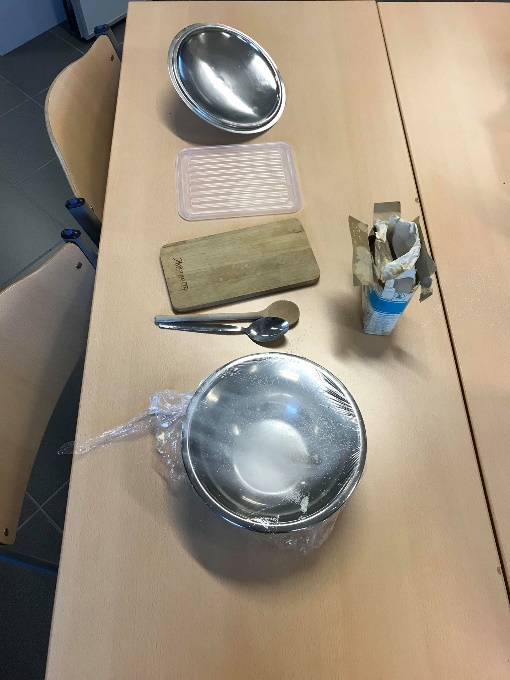 Logboek: nuttige STEM-ideeënStap 1) Begin met het proefje ProefjeKnip een stukje van 30cm folie.Span de folie over de pot.Voeg 2 snuifjes griesmeel toeSla met een lepel naar keuze tegen een voorwerp naar keuze.Herhaal stap 4 een aantal keer maar met andere materiaal combinaties.Wat gebeurt er met de rijst- of zoutkorrels? Stap 2) Kijk naar het filmpje “Hoek 1” op het bureaublad.Link: https://schooltv.nl/video/geluid-hoe-werkt-het/?fbclid=IwAR01hfhZsB7WUpIuPvZZ9KH9A1UBykSwwprx4rX-CORHwaLGU-B1Nbaog94Stap 3) Schrijf in je logboek uit wat je over geluid hebt bijgeleerd. 